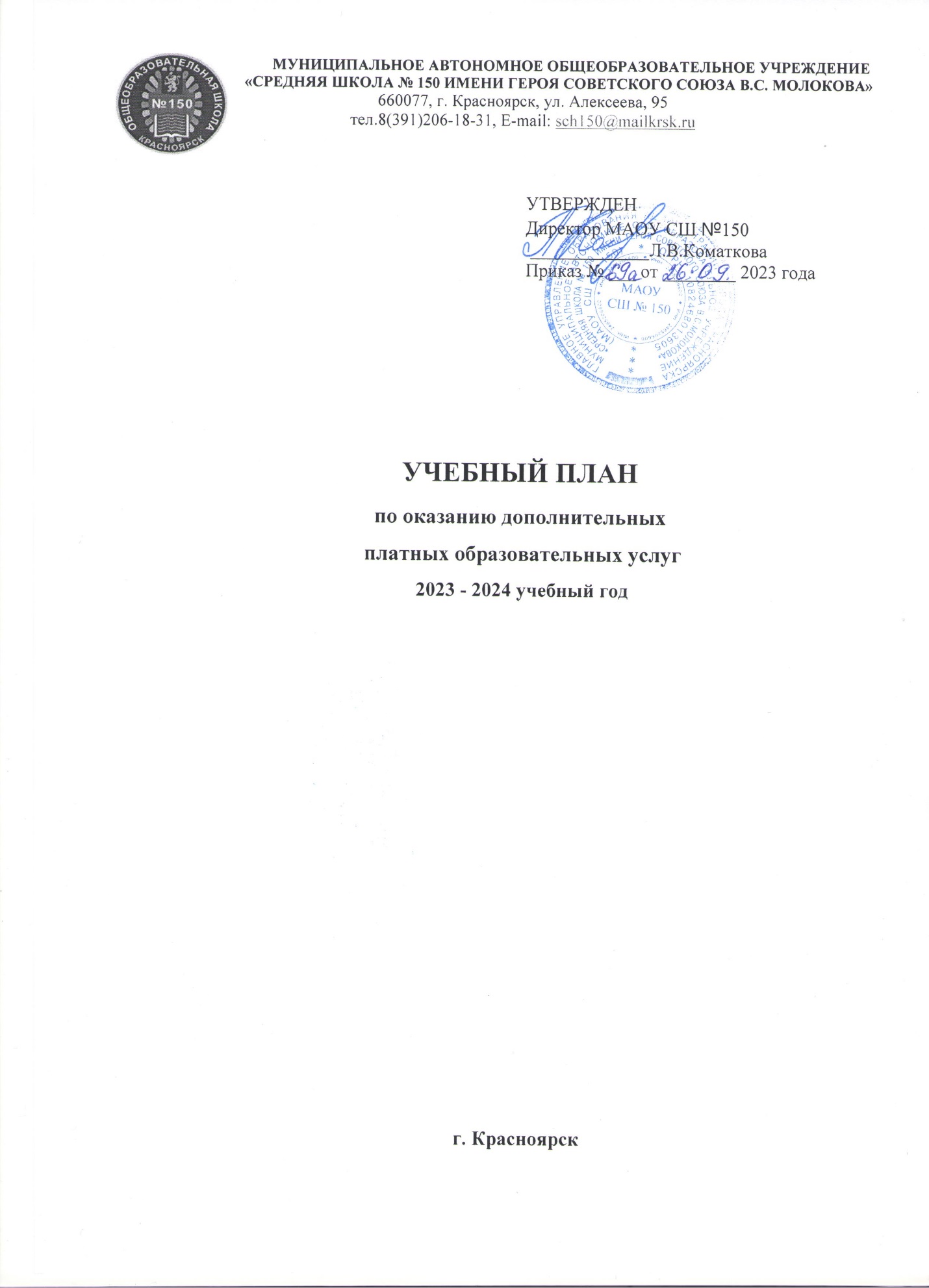 ПОЯСНИТЕЛЬНАЯ ЗАПИСКА Учебный план платных образовательных услуг, реализуемых в МАОУ СШ № 150 в 2023-2024 учебном году определяет содержание образовательного процесса в школе в части реализации платных образовательных услуг в соответствии с Уставом школы. Учебный план платных образовательных услуг устанавливает перечень платных услуг, объем учебного времени, отводимый на изучение по соответствующим возрастным группам. Платные образовательные услуги предусматривают выполнение социального заказа родителей: подготовка обучающихся к сдаче экзаменов, общее развитие ребенка, развитие интереса к предмету, повышение общего научного и интеллектуального уровня обучающихся, создание условий для творческого развития личности ребенка, оказание помощи обучающимся в учебном процессе. Дополнительное образование является этапом системы непрерывного образования и способствует решению жизненно важных проблем, организации досуга, формированию коммуникативных навыков, выбору жизненных ценностей, саморазвитию и саморегуляции, профессиональному самоопределению обучающихся. Дополнительное образование в МАОУ СШ № 150 осуществляется в целях создания единого образовательного пространства в школе, повышение качества образования и воспитания, Эффективной работы с одаренными детьми, формирование социально активной, творческой личности.Учебный план муниципального автономного общеобразовательного учреждения «Средняя школа № 150 имени Героя Советского Союза В.С. Молокова» по оказанию дополнительных платных образовательных услуг разработан с учетом требований следующих нормативных документов:Закона Российской Федерации «Об образовании в Российской Федерации»;Постановления Правительства Российской Федерации № 706 от 15.08. 2013г. «Об утверждении правил оказания платных образовательных услуг»;Постановления Федеральной службы по надзору в сфере защиты прав потребителей и благополучия человека и Главного государственного санитарного врача Российской Федерации от 29.12.2010 № 189 «Об утверждении СанПиН 2.4.2.2821-10 «Санитарно-эпидемиологические требования к условиям и организации обучения в общеобразовательных учреждениях»;Постановлением администрации города Красноярска от 19.09.2019 г. № 656 «Об утверждении тарифов на платные услуги, оказываемые муниципальным автономным общеобразовательным учреждением «Средняя школа № 150 имени Героя Советского Союза В.С. Молокова»;ПОЛОЖЕНИЕ о порядке оказания и расходовании средств, полученных от оказания платных образовательных услуг в муниципальном автономном общеобразовательном учреждении «Средняя школа № 150 имени героя Советского Союза В.С. Молокова» Порядок оказания дополнительных платных образовательных услугОрганизация образовательного процесса регламентируется графиком проведения занятий в порядке оказания дополнительных платных образовательных услуг в 2023/2024 учебном году, которые разрабатываются и утверждаются образовательным учреждением.Занятия проводятся после обязательного перерыва, продолжительностью не менее 40 минут, между окончанием последнего урока и началом занятий.Занятия состоят из уроков, продолжительность которых составляет:6- летки – 30 минут;в 1-4 классах – 40 минут;в 5-11 классах – 40 минут.В качестве форм организации образовательного процесса применяются:игры;практические занятия;диалоги, диспуты, беседы;аудио и видео уроки;работа в сети Интернет;тестирование;организация творческой работы;соревнования;открытые уроки для родителей.Структура учебного планаСтруктура учебного плана включает специальные учебные курсы, перечень которых формируется в соответствии с приложением к лицензии № 9705-л серии 24Л01 № 0002936, выданной 04.12.2018 г. Министерством   образования Красноярского края, Постановлением администрации города Красноярска от 19.09.2019 г. № 656 «Об утверждении тарифов на платные услуги, оказываемые муниципальным автономным общеобразовательным учреждением «Средняя школа № 150 имени Героя Советского Союза В.С. Молокова»; на основе анализа запросов обучающихся и их родителей (законных представителей). Применяемые специальные учебные курсы способствуют достижению целей уставной деятельности образовательного учреждения.Учебный план по оказанию дополнительных платных образовательных услуг*- за результат промежуточной аттестации по каждой общеразвивающей программе принимается качественная оценка (освоил/не освоил)№Наименование учебных курсовКол-во часов в неделюКол-во недельИтогоПромежуточная аттестация1Скетчинг12525 ч*2Мастерица   12525 ч*3Услуги логопеда, дефектолога (индив.) 12525 ч*4Услуги логопеда, дефектолога (группа)22550 ч*5Русский язык для инофонов (индив)  12525 ч*6Русский язык для инофонов (группа)  22550 ч*